Туроператор по внутреннему туризму «Мобайл-Экспресс»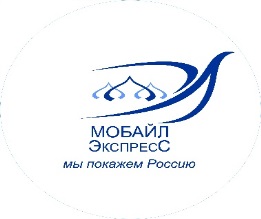 www.tur-mobile.ru                                                                                                                                                                  mobile-travel@yandex.ru                                                                                                                                                                                                                                                                                                                                                                            8-495-363-38-17+7-926-018-61-13 (WhatsApp, Telegram)«Три республики» Казань – Йошкар-Ола (за доп. плату) - Раифский Богородицкий мужской монастырь – Чебоксары+ фольклорная программа+ дегустация пиваАвтобусный тур5 дней / 4 ночи (включая два ночных переезда)четверг-понедельникДаты заезда на 2023 год : 28.04 ; 06.05 ; 25.05 ; 15.06 ; 13.07 ; 10.08 ; 07.09 ; 05.101 день – четверг
17:30 Сбор группы в Москве: ст. метро «ВДНХ», стоянка справа от гостиницы «Космос».
18:00 Отъезд в Казань (транзит через Владимир). Ночной переезд (время в пути около 15 часов, по пути предусмотрены санитарные остановки)2 день – пятница
08:00 Прибытие в Казань.
Завтрак в кафе города (шведский стол).
09:00 Автобусно-пешеходная экскурсия «Сердце Казани» по самым красивым местам столицы Татарстана. Вы проникнитесь удивительным сочетанием различных религиозных течений и наслоение исторических эпох. Синтез прошлого и настоящего восхищает туристов, ведь эклектика Казани – это богатство, сохраненное жителями Республики.
В ходе экскурсии вы посетите:
Богородицкий монастырь, где хранится чудотворная икона Казанской Божией Матери;
Петропавловский собор – ценнейший архитектурный памятник и один из духовных символов Казани;
Смотровую площадку Казанского Кремля, с которой открываются фантастически красивые виды на Казань: вид на реку Казанку, Центр семьи «Kazan», Дворец Земледельцев, Кремлёвскую набережную, аквапарк «Ривьера», спортивные объекты, построенные к Универсиаде – 2013 и современные постройки;
Набережную озера Кабан – прекрасную прогулочную зону.
Пешеходная экскурсия в главную сокровищницу города – Казанский Кремль. Вы побываете в мечети Кул-Шариф – легендарной святыни Казани и Республики, а также насладитесь экстерьером Благовещенского Собора – древнейшим памятником истории и культуры.
Увидите известную «падающую» башню Сююмбике, Пушечный двор, старейшую площадь Казани – площадь 1 Мая.
Насладитесь видами на исторический центр города, познакомитесь с Казанским университетом, площадью Свободы, улицами Кремлевская, Горького, Пушкина, Толстого, узнаете удивительные фрагменты из жизни в Казани знаменитых литераторов.
15:00 Обед в кафе города.
Размещение в отеле «Релита» 4* (резервные гостиницы: «Биляр палас», «Сулейман палас», «Кравт Казань аэропорт», «ИТ-парк», «Корстон», «Новинка»).Свободное Время.
За дополнительную плату возможна организация ночной экскурсии по городу с посещением национального магазина «Бахетле», где представлена вся кухня татарских поваров, кулинаров и кондитеров, а также национальные сувениры. Стоимость: 800 руб./взр., 700 руб./ребенок3 день – суббота
Завтрак в ресторане отеля (шведский стол).
Свободный день без обеда.
По желанию, за дополнительную плату экскурсия «Йошкар-Ола – жемчужина Поволжья» с обедом. Стоимость: 2900 руб./взр., 2700 руб./ребенок. Бронирование и оплата при покупке тура.
08:45 Отъезд в Йошкар-Олу.
11:30 Посещение Национального музея Республики Марий Эл им.Т.Евсеева.
Обзорная экскурсия по городу. Историческая и современная столица Республики Марий Эл: памятники архитектуры XVIII-XX вв. – старинные дома купца Наумова, Булыгина, Пчелина, Кореповой, Чулкова, сохранившиеся на старых улицах города.
Знакомство с легендами марийского края, центром которого был город Царевококшайск (нынешняя Йошкар-Ола). Вас поразит красота колоритного города и в ходе экскурсии вас ждёт:
Царевококшайский Кремль– самый молодой кремль России:
Набережная Брюгге – фламандский городок с множеством скульптур;
Вознесенская набережная с памятниками: в честь царя Федора Иоанновича, Евгению Онегину, Н.В.Гоголю;
Изумительная Патриаршая площадь и расположенный на ней памятник Патриарху Московскому и всея Руси Алексию II, а также памятник покровителям семьи Петру и Февронии;
Музыкальные часы «12 апостолов» – каждые три часа под красивую мелодию открываются дверцы из которых появляется динамическая скульптурная экспозиция;
Центральный парк культуры и отдыха, площадь Республики и Пресвятой Девы Марии, площадь Оболенского-Ноготкова, Благовещенская башня, Благовещенский кафедральный Собор, пешеходная зона – бульвар Чавайна.
Обед с элементами национальной марийской кухни:
Умопомрачительные щи из серой капусты;
Сытные подкоголи – братья пельменей и вареников;
«Трёхэтажные» марийские блины «Коман Мелна».
Отправление в Казань. Свободное время.4 день – воскресенье
Завтрак в ресторане гостиницы (шведский стол). Освобождение номеров.
09:00 Автобусная экскурсия в Раифский Богородицкий мужской монастырь (архитектурный комплекс ХVII – ХIХ веков). Чудотворная Грузинская икона божьей матери, Троицкий собор, Церковь, во имя отцов, на Синае и в Раифе убиенных. Самая маленькая в Европе церковь во имя мучениц Веры, Надежды, Любови и матери их Софии. По дороге осмотр Храма Всех Религий в селе Старое Аракчино.
Отъезд в Чебоксары.
14:30 Обед в кафе города Чебоксары. Фольклорная программа с дегустацией пива.
Экскурсия по Чебоксарам: обзорная автобусная экскурсия по городу «Чебоксары – столица Чувашии». Обзор трех районов столицы с посещением исторической набережной. Выходы у театра оперы и балета, вид на Певческое поле и залив с фонтанами, в парке Победы, вид города с высоты птичьего полета, на Красной площади и бульваре купца Ефремова. Посещение фирменного магазина кондитерской фабрики «Акконд».
18:00 Отправление в Москву (650 км). Ночной переезд (по пути предусмотрены санитарные остановки)5 день – понедельник
06:30 Ориентировочное прибытие в Москву, ст. метро «ВДНХ». Время прибытия ориентировочное, в зависимости от транспортной ситуации.В стоимость тура включено:
Проживание 
Питание согласно программе – 3 завтрака, 2 обеда
Экскурсионное обслуживание по программе (включая услуги местных гидов и входные билеты в музеи)
Услуги сопровождающего
Транспортное обслуживание автобусом туристического класса (полуторо-этажный автобус с багажным отделением, комфортабельные кресла, система климат-контроля, видео-монитор)Дополнительно оплачивается
Экскурсия «Ночная Казань» (800 руб./взрослый, 700 руб./ребенок до 16,99 лет)
Экскурсия «Йошкар-Ола – жемчужина Поволжья» - 2900 руб./взрослый, 2700 руб./ребенок до 16,99 лет)Примечания
Все пассажиры в туристическом автобусе обязаны иметь при себе удостоверение личности (паспорт / свидетельство о рождении – для детей до 14 лет)
Время прибытия является ориентировочным и не может считаться обязательным пунктом программы
Время и порядок предоставления туристских услуг, заявленных в программе, могут меняться при сохранении их объема и качества
Возможна замена гостиницы на аналогичную или высшей категории.
При количестве туристов в группе менее 18 человек для транспортного обслуживания может предоставляться микроавтобус 1 класса «Мерседес-Спринтер»/аналог. При этом в автобусе свободная рассадка
Туроператор не имеет возможности влиять на задержки, связанные с пробками на дорогах, действиями и мероприятиями государственных органов, в том числе органов ГИБДД, дорожными работами, а так же на любые другие задержки, находящиеся вне разумного контроля туроператора
Туроператор оставляет за собой право пересаживать клиентов в зависимости от конкретного расположения в салоне автобуса дверей, туалета, а также количества и расположения посадочных мест
Сведения о модели и иных характеристиках транспортного средства носят исключительно характер предварительной информации и не являются обязательным пунктом программы. Туроператор вправе предоставить для использования в туре любой иной автобус туристского назначения без каких-либо объяснений и компенсаций.